Invoerafspraken etiketaanduiding (Aleph)
Open Vlaccversieauteursandere documentenop dit werk is een Creative Commons Licentie van toepassing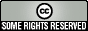 Scope	41.	Volwassenen fictie	51.1	Genre-literatuur	51.1.1	Inleiding	51.1.2	Aanduiding etikettengenre met indicator 9	51.1.3	Richtlijnen indicator 9 bij genres	51.1.4	Deelaanduiding bij meerdelige werken	71.1.5	Veld 999	81.1.6	Voorbeelden	81.1.7	Bijlage genres fictie volwassenen	141.2	Stripverhalen	151.3	DVD fictie	152	Volwassenen non-fictie	162.1	ZIZO	162.1.1	Indicator 9 bij AZ-rubrieken	162.1.2	Richtlijnen indicator 9 bij AZ-rubrieken	162.1.3	Deelaanduiding bij meerdelige werken	172.1.4	Veld 999	172.1.5	Voorbeelden	182.1.6	Bijlage Schema AZ-rubrieken volwassenen ZIZO	212.2	SISO	222.2.1	Veld 999	222.2.2	Voorbeeld	222.3	Vormgenres	232.4	DVD non-fictie	233	Jeugd Fictie	243.1	Fictie 0-5 jaar	243.1.1	Inleiding	243.1.2	Aanduiding etikettengenre met indicator 9	243.1.3	Voorbeelden	243.2	Genre-literatuur 6-8, 9-11 en 12-14 	263.2.1	Inleiding	263.2.2	Aanduiding etikettengenre met indicator 9	263.2.3	Richtlijnen indicator 9 bij genres	263.2.4	Deelaanduiding bij meerdelige werken	273.2.5	Veld 999	283.2.6	Voorbeelden	283.2.7	Bijlage genres fictie jeugd	333.3	Eerste lezers (AVI)	343.3.1	Veld 999	343.3.2	Voorbeelden	343.4	Stripverhalen	353.5	DVD fictie	364	Jeugd non-fictie	374.1	Kleuter ZIZO	374.1.1	Indicator 9	374.1.2	Veld 999	374.2	ZIZO Jeugd	384.2.1	Indicator 9	384.2.2	Veld 999	38InleidingDe bibliotheken die lokaal hun collecties van etiketten voorzien of de bibliotheken die dit werk willen uitbesteden, ondervinden hoe moeilijk het is om —in een aantal gevallen— deze gegevens uit een Open Vlacc-beschrijving te (laten) halen. Beschrijvingen hebben soms meerdere genres die in aanmerking komen voor een etiket of bepaalde ZIZO-codes bevatten niet alle etiket-gegevens.Een eerste stap richting vereenvoudiging is het bepalen van een etikettenstandaard. Een tweede stap is het aanmaken van een etiketveld in Open Vlacc (M21-veld 999). Dit veld wordt —na het opslaan van de beschrijving— automatisch aangemaakt op basis van bepaalde gegevensvelden. Een derde stap is het voorzien van de mogelijkheid om aan de hand van dit veld etiketten aan te maken door het scannen van de ISBN-code in Biblioprint.  De ‘Invoerafspraken etiketaanduiding‘ geven aan in welke gevallen er bij welke gegevensvelden nog een extra code, meer bepaald een indicator 9, toegekend moet worden om de etiketinformatie volledig te maken. Deze indicator 9 geeft in de beschrijving aan wat op het etiket moet komen. ScopeWelke beschrijvingen krijgen een etiketveld 999? Alle beschrijvingen die aan onderstaande voorwaarden voldoen, krijgen een 999-veld:invoerdatum is na 1 januari 2012, of  008 > 120101
doelgroep  521 = volwassenen 15+6-8, 9-11, 12-14  (vanaf invoerdatum 15/10/2013-)0-2, 3-5 (vanaf invoerdatum 30/06/2014-)materiaalaanduiding 245$h=BOEKGROTELETTERBLADMUZIEKCD (ldr pos6=i) niet-muziek of luisterboekenDAISY (LDR pos6=i)
status is niet PRECAT (behalve als er ook een status=etiket aanwezig is)Volwassenen fictieGenre-literatuur InleidingVaak krijgen romans in de bibliografische beschrijving meerdere genrevelden (M21 veld 650|9vge). De beschrijving vraagt nog interpretatie: welk genre komt op het etiket?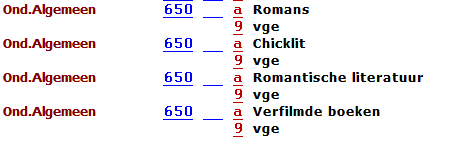 Aanduiding etikettengenre met indicator 9Er komt een extra aanduiding in de bibliografische beschrijving, waardoor duidelijk is welk genre op het etiket komt. Het aanduiden van het ‘etikettengenre’ gebeurt met een 2de indicator 9, geplaatst door de catalograaf die de bibliografische beschrijving maakt. Richtlijnen indicator 9 bij genresWerkwijzeHet genre dat op het etiket moet komen, krijgt een indicator 9. Een beschrijving kan maar één genre met een indicator 9 hebben.Ook als slechts één genre in de beschrijving opgenomen is (en er dus geen twijfel kan zijn), wordt de indicator 9 geplaatst.Als er bewust geen indicator bij een genre geplaatst  wordt, wordt dit  aangegeven  in een interne annotatie 599. Als geen enkel genreveld een 9-indicator krijgt, komt er geen genre op het etiket. Check eerdere edities van hetzelfde werk die reeds een indicator 9 kregen: indicator 9 toekennen aan hetzelfde genre.  Welke genres krijgen een indicator 9?Lijst van ‘genres en etiketten’ die in aanmerking komen voor een indicator 9. Zie bijlage
VormgenresToneelteksten en Gedichten krijgen ALTIJD de 9-indicator (bij fictie-records!) ook als er daarnaast (verschillende) (inhoudelijke) genres zijn. Vb. een gedichtenbundel die ook het genre ‘Humoristische literatuur heeft, krijgt een indicator 9 bij het genre ‘Gedichten’.Verhalenbundels en Essays zijn ondergeschikt aan inhoudelijke genres. Vb. ‘Historische literatuur’ heeft voorrang op ‘Verhalenbundels’. ‘Autobiografische literatuur’ heeft voorrang op ‘Essays’.De vormgenres Groteletterboeken, Luisterboeken, Makkelijk lezen en Lettertype Dyslexie krijgen nooit een indicator 9. Deze informatie komt elders op het etiket. Inhoudelijke genres bij Groteletterboeken, Luisterboeken en Makkelijk lezen krijgen wel een indicator 9. Vb. een ‘Groteletterboek’ dat een ‘Familie- en streekroman’ is, krijgt een indicator 9 bij ‘Familie- en streekromans’.
Literaire of genreboeken. Er kan een onderscheid gemaakt worden tussen ‘literaire’ of ‘genreboeken’. Literaire werken kunnen – maar moeten niet noodzakelijk- een genre-etiket krijgen. Literaire werken die geen ‘genreliteratuur’ zijn, krijgen geen indicator 9 en dus geen genre-etiket. Vb.: Proust, Dostojevski, …: geen etiket.Bij twijfel over de toekenning van een 9-indicator kan het helpen om je de ‘typische lezer’ van genres zoals thrillers, detectives, (auto)biografische fictie,… voor de geest te houden. Zou deze persoon in dit boek vinden wat hij zoekt? Of is het genre eerder ‘een van de vele kenmerken’ van het boek, maar geeft het niet de doorslag?Autobiografische literatuur: gebruiken we als genre-etiket als de publicatie voldoende informatie geeft over de auteur zelf, als de auteur het hoofdonderwerp is. De publicatie zou ook in de non-fictie kunnen ingedeeld worden. Het genre ‘romans’ zal zelden toegekend zijn.Dus wel een indicator 9 bij ‘Autobiografische  literatuur’:
	Dagboek / Edmond en Jules de Goncourt.Genres: Autobiografische literatuur | Dagboeken
Thema’s: Kunstenaarskringen ; Frankrijk ; 19de eeuw | Jules De Goncourt |  Edmond De Goncourt  
Mr. W. Bilderdijk's briefwisseling 1795-1797 / Willem Bilderdijk Genres: Autobiografische literatuur.  Thema’s: Brieven | Willem Bilderdijk		Waarom gelukkig zijn als je normaal kunt zijn? / Jeanette Winterson Genres: Autobiografische 	literatuurThema’s: Winterson, Jeanette | Adoptie | Lesbische vrouwen | Moeder-dochterrelatie
Flaptekst : Openhartig, pijnlijk eerlijk en rauw: Waarom gelukkig zijn als je normaal kunt zijn geeft een heel nieuw inzicht in de ontwikkeling van het schrijverschap van de belangrijkste vrouwelijke romancier van Engeland. Het geeft de lezer een kader waarin Jeanette Wintersons romans gelezen kunnen worden en een beter begrip van haar werk. In deze roman beschrijft Winterson haar vroegste jeugd, de breuk met haar adoptieouders en de zoektocht naar haar echte moeder.	Geen indicator 9 bij: 		Watervrees tijdens een verdrinking  /  Herman Brusselmans Genres: Romans | Autobiografische literatuur Thema’s:  Echtscheiding | Schrijverschap | Brusselmans, HermanInterne annotatie 599: geen indicator 9, is meer roman dan autobiografie
Wat als er meerdere etikettengenres toegekend zijn?Kies het meest precieze genre waarvoor een etiket bestaat: ‘Chicklit’ heeft voorrang op ‘Romantische literatuur’ omdat Chicklit een deelverzameling is van Romantische literatuur.
Opgelet: genre Psychologische thriller + genre Thriller: ‘Thriller’ krijgt  indicator 9 want voor genre ‘Psychologische thriller’ bestaat geen pictogram. Zie alfabetische lijst in bijlage. Plaats steeds de 9-indicator bij die term die het belangrijkste is voor de lezer, die het meest zegt over de inhoud. Zie voorbeelden hieronder: combinatie Historische literatuur + Biografische literatuur.De meest voorkomende ‘moeilijke’ combinatie is Biografisch + Historisch. We kunnen hier geen eenduidige regel geven zonder te veralgemenen, maar opteren toch om het genre ‘Historisch’ eerder te laten primeren dan ‘Biografisch’.
‘Biografisch’ nemen we als genre-etiket als: Het verhaal duidelijk focust op protagonisten die echt geleefd hebben en enige bekendheid genietenDe auteur hierbij steunt op historische bronnen voor de schets van zijn personage(s), of anders gezegd: er is sprake van een ‘verifieerbare waarheidsgetrouwheid’. Naarmate het verhaal zich meer in het recente verleden afspeelt, verhoogt de kans dus dat ‘Biografisch’ primeert boven ’Historisch’, omdat het criterium van waarheidsgetrouwheid makkelijker vervuld is.Omnibussen Fictie-omnibussen, die volgens de richtlijnen geen onderwerpsontsluiting krijgen op het niveau van het moederrecord,  moeten in het kader van dit project wel genrevelden 650|9vge krijgen.
De vormgenres Groteletterboeken, Makkelijk lezen, Lettertype Dyslexie of Luisterboeken worden steeds opgenomen bij de moederbeschrijving. Daarnaast kan één etiketgenre (indien van toepassing) toegekend worden. De overige ontsluiting (extra genres en/of thema’s) blijven op het niveau van het kindrecord.
Kindrecords krijgen nooit een indicator 9. Deelaanduiding bij meerdelige werkenWe geven een indicator 9 aan alle delen van reeksen of beperkt meerdelige werken die bij voorkeur in volgorde gelezen worden, of anders gezegd elk volgend deel heeft het vorige deel nodig om de betekenis volledig tot haar recht te laten komen. De reeks die de deelaanduiding bevat wordt gemarkeerd met een indicator 9.100 |a James, E.L. |4 aut245 0 |a Vijftig tinten vrij |h BOEK246 3 |a 50 tinten vrij260 |a Amsterdam |b Prometheus |c 2012300 |a 606 p.490 _9|Vijftig tinten trilogie |v3521 |a volwassenen534 |a Fifty shades freed 650 9 |a Erotische literatuur |9 vge 650 |a Romans |9 vge
We nemen steeds een reeksnummer op in fictiebeschrijvingen in volgende gevallen:Altijd bij koepelreeksenAls er een nummer is en het is opportuun om in de reeks in volgorde te lezen (maar niet bij formele genummerde reeksen zoals Gottmer science fiction...)Soms nummeren we zelf, vb. bij een trilogie, vervolgverhaal…  (Het volgnummer nemen we evenwel nooit tussen rechte haken op)Niet bij prentenboeken, kijkboekjes... Veld 999InvoervormHet etiketveld 999 wordt korte tijd na opslaan van de beschrijving automatisch aangemaakt op basis van de gegevensvelden van de beschrijving.999	|b aanduiding ML, GL, audio en/of taal	|c code genre-icoon|d verwoording genre-icoon|e deelaanduiding meerdelig werk|f Hoofdwoord|z Type etiketVoorbeeldenToneeltekstGedichten Verhalenbundels van één auteur en inhoudelijk genreVerhalenbundel van verschillende auteurs, geen 100
De bundel bevat meer verhalen dan gedichtenGroteletterboek, genreMakkelijk lezen, Engelstalig en genreMakkelijk lezen, Engelstalig, geen indicator 9Audio, Engelstalig, genreAutobiografischHistorischBiografischOmnibus moederrecord, geen 100Omnibus kindrecord 1Deelaanduiding meerdelig werkGeen genreliteratuurBijlage genres fictie volwassenen		*1 vormgenre primeert op inhoudelijk genre*2 inhoudelijk genre primeert op vormgenre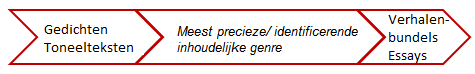 Makkelijk lezen, Groteletter, Dyslexie en Audio (luisterboeken) = deze gegevens komen automatisch op het etiket (en hebben dus nooit een indicator 9)StripverhalenNog niet in regelgeving. DVD fictieNog niet in regelgeving.Volwassenen non-fictieZIZOIndicator 9 bij AZ-rubriekenZIZO-codes bevatten in principe alle gegevens voor het etiket en hoeven dus geen extra aanduiding. Enkel bij de AZ-rubrieken is de rugrubriek van het etiket niet in de ZIZO-code opgenomen: met een indicator 9 bepalen we welk onderwerp (een persoonsnaam of begrip) als rugrubriek op het etiket komt. In enkele gevallen is bij de AZ-codes de rugrubriek een herhaling van de plankrubriek. In nog andere gevallen kan de rugrubriek niet ingevuld worden  aan de hand van informatie die in het bibliografische record staat, en zal de maker van het etiket de rugrubriek ‘manueel’ moeten invullen.Richtlijnen indicator 9 bij AZ-rubriekenBij AZ-ZIZO-rubrieken staat het onderwerp dat in het subveld b ‘Rug’ moet komen, soms in de beschrijving. Dat onderwerp krijgt een indicator 9.Kunnen een indicator 9 krijgen: de onderwerpsvelden 600, 610, 650 en de auteursvelden 100, 110, 700 en 710
Een indicator 9 kan maar bij één veld geplaatst worden. Zijn er twee of drie onderwerpen, dan krijgt het primaire onderwerp de indicator 9Zijn er meer dan 3 onderwerpen zonder inhoudelijke samenhang, dan wordt er geen indicator 9 gegeven. In dat geval zal bij de etikettering de plankrubriek (automatisch) herhaald worden in de rugrubriek. Creatoren of auteursnamen (M21-velden 100, 110, 700 of 710) van filosofen, koks, fotografen, … die niet herhaald zijn als onderwerp, komen ook in aanmerking voor de indicator 9. Uitzondering: vijf rubrieken krijgen geen indicator 9 (omdat het onderwerp niet altijd in de beschrijving staat) en zullen ook geen herhaling van de plankrubriek krijgen. Bij deze rubrieken komt automatisch een melding “manueel invullen”.GESTAZ	(streekgeschiedenis)KULAAZ	(landen kunst)MMSOAZ	(songbooks)FTFIAZ	(films)GELAAZ	(geschiedenis landen)Deze laatste code zal meestal wel ingevuld zijn, aan de hand van de landaanduiding in de SISO-codeZie bijlage Schema AZ-rubriekenDeelaanduiding bij meerdelige werkenDelen van beperkt meerdelige werken krijgen een deelaanduiding of volgnummer op het etiket. De reeks die de deelaanduiding bevat wordt gemarkeerd met een indicator 9.084 |a 934.91 100 |a Wils, Lode |4 aut 245 0 |a Geschiedenis van het Davidsfonds tot 1914 |h BOEK 260 |a Leuven |b Davidsfonds |c 1977 300 |a 252 p., 24 p. pl.490_9|aHonderd jaar Vlaamse Beweging |v1521 |a volwassenen 610 |a Davidsfonds |x geschiedenis |9 vtr 650 |a Vlaamse Beweging |x 20ste eeuw |9 vtr 693 2 |9 GEBEVB |a Geschiedenis |x Geschiedenis |y Geschiedenis van België |z Vlaamse bewegingVeld 999 InvoervormHet veld 999 wordt korte tijd na opslaan van de beschrijving automatisch aangemaakt op basis van de gegevensvelden van de beschrijving.999	|a Plank 	|b Rug	|c Kast|d Jaar van uitgave|e deelaanduiding meerdelig werk|f Hoofdwoord|z Type etiket	Jaar van uitgave, het hoofdwoord, deelaanduiding meerdelig werk en het type etiket worden op basis van de beschrijving automatisch ingevuld. Met de ZIZO-code uit de beschrijving (veld 693 _2) worden Kast (pictogram), Plank en Rug gekozen. Alleen bij AZ-rubrieken ontbreekt nog informatie om de Rug te kunnen invullen. De indicator 9 dient om die informatie aan te geven in de beschrijving.VoorbeeldenAZ-rubriek: één onderwerpAZ-rubriek: één onderwerp met subveld tAZ-rubriek: drie onderwerpen AZ-rubriek: één creatorAZ-rubriek: één creator, met voorrang op onderwerpen=Indicator 9 wordt bij de naam (creator) geplaatst omdat die voorrang heeft op de namen bij onderwerpenAZ-rubriek KULAAZ  die geen indicator 9 krijgtAZ-rubriek GESTAZ  die geen indicator 9 krijgtBijlage Schema AZ-rubrieken volwassenen ZIZOSISOHet etikettenveld 999 wordt volledig aangemaakt op basis van gegevensvelden in de beschrijving. Veld 999 InvoervormHet veld 999 wordt korte tijd na opslaan van de beschrijving automatisch aangemaakt op basis van de gegevensvelden van de beschrijving.999|a taal- of landenaanduiding|b ‘over-informatie’: indicator 9 bij 1XX, 6XX of 7XX cfr ZIZO AZ-rubriek|c SISO-nr|d jaar van uitgave|e deelaanduiding meerdelig werk|f hoofdwoord|z etiket-typeVoorbeeld‘over-informatie’Geen ‘over-informatie’ bij  landenaanduidingVormgenresSinds enige tijd kunnen non-fictierecords vormgenres krijgen. De lijst met vormgenres zijn te vinden in de genrelijsten ‘volwassen literatuur en film’ en ‘jeugd literatuur, film, muziek, games en spel’ (en in de invoerafspraken fictie volwassenen, non-fictie volwassenen en invoerafspraken fictie en non-fictie jeugd).Vormgenres krijgen in non-fictierecords nooit een indicator 9, ook niet de vormgenres ‘Gedichten’, ‘Toneelteksten’, ‘Essays’ of ‘Verhalenbundels’, die bij de fictie wel een indicator kunnen krijgen.Voor non-fictierecords geldt dat ZIZO en SISO altijd primeren op een genre-aanduiding.DVD non-fictieNog niet in regelgevingJeugd Fictie  Fictie 0-5 jaarInleidingDe fictie publicaties voor kinderen tot en met 5 jaar worden – samen met de non-fictie boekjes– ingedeeld in het classificatieschema Kleuter ZIZO en krijgen bijgevolg een Kleuter ZIZO-etiket afgeleid uit de ZIZO-code in Open Vlacc. Drie jeugdgenres, met name: Voorleesverhalen, Gedichten en Sprookjes zijn niet opgenomen in het Kleuter ZIZO schema. Deze jeugdgenres kunnen een indicator 9 krijgen om een etiket te genereren zoals  bij de fictie publicaties voor 6+ tot 14+.Aanduiding etikettengenre met indicator 9De genres Voorleesverhalen, Gedichten of Sprookjes kunnen een indicator 9 krijgen. Als een van de genres samen met een kleuter ZIZO-rubriek ‘Feesten’ voorkomt, wordt geen indicator9 toegekend. Bij het samen voorkomen van de genres Voorleesverhalen, Gedichten, Sprookjes en Kleuter ZIZO  Feesten geldt de volgorde voor aanmaken etiket: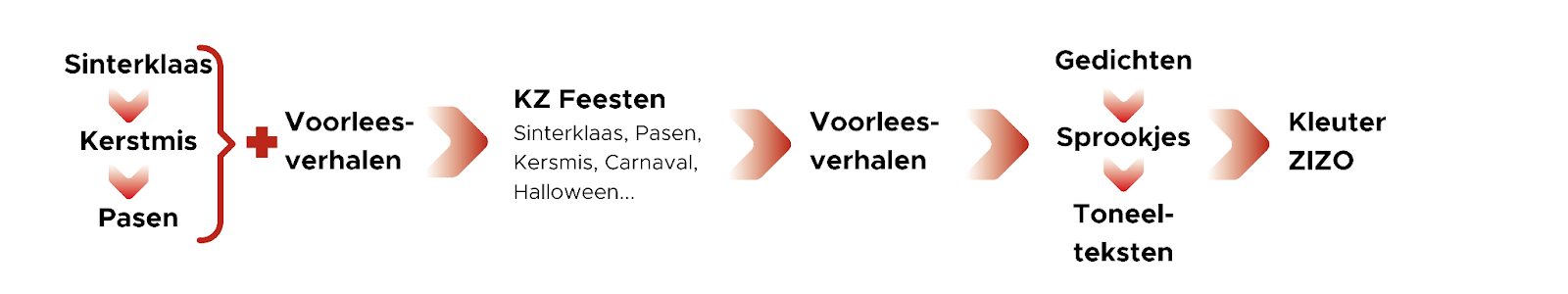 Bij het veld Kleuter ZIZO (693_3) wordt geen indicator9 opgenomen.VoorbeeldenGedichtenGedichten en VoorleesverhalenVoorleesverhalen en gedichten  + Kleuter ZIZO FeestenGenre-literatuur 6-8, 9-11 en 12-14 InleidingJeugdromans krijgen in de bibliografische beschrijving soms meerdere genrevelden (M21 veld 650 $9jge). De beschrijving vraagt nog interpretatie: welk genre komt op het etiket?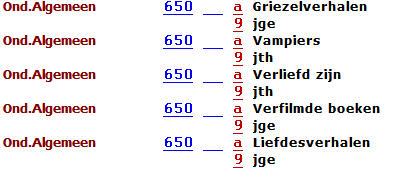 Aanduiding etikettengenre met indicator 9Er komt een extra laag in de bibliografische beschrijving, waardoor duidelijk is welk genreveld op het etiket komt. De interpretatie welk genre primeert, gebeurt dus op het moment van de beschrijving i.p.v. bij de etikettering: eenmalig  i.p.v.  in elke bibliotheek opnieuw. Het aanduiden van het ‘etikettengenre’ gebeurt met een indicator 9, geplaatst door de catalograaf die de bibliografische beschrijving maakt. Richtlijnen indicator 9 bij genresWerkwijzeHet genre dat op het etiket moet komen, krijgt een indicator 9. Een beschrijving kan maar één genre met een indicator 9 hebben.Ook als slechts één genre in de beschrijving opgenomen is (en er dus geen twijfel kan zijn), wordt de indicator 9 geplaatst.Als er bewust geen indicator bij een genre geplaatst  wordt, wordt dit  aangegeven  in een interne annotatie 599. Als geen enkel genreveld een 9-indicator krijgt, komt er geen genre op het etiket. Check eerdere edities van hetzelfde werk die reeds een indicator 9 kregen: indicator 9 toekennen aan hetzelfde genre.  Welke genres krijgen een indicator 9?Lijst van ‘genres en etiketten’ die in aanmerking komen voor een indicator 9. Zie bijlageDe vormgenres “Groteletterboeken, Luisterboeken, Hoorspelen, Makkelijk lezen en Lettertype Dyslexie” krijgen nooit een indicator 9. Deze informatie komt elders op het etiket. 
(Inhoudelijke genres bij Groteletterboeken, Luisterboeken, Hoorspelen, Makkelijk lezen en Lettertype Dyslexie krijgen wel een indicator 9. Vb. een groteletterboek dat een liefdesverhaal is, krijgt een indicator 9 bij ‘Liefdesverhalen’.)Wat als er meerdere etikettengenres toegekend zijn?Sinterklaas, Pasen, Kerstmis krijgt ALTIJD de indicator, primeert ook op voorleesverhalen, gedichten en toneelteksten. Het komt soms voor dat een boek én Sinterklaas én Kerstmis als onderwerp heeft; in dit geval primeert Sinterklaas.Voorleesverhalen primeert op alle genres behalve Sinterklaas, Pasen en Kerstmis.Toneelteksten en Gedichten krijgen de 9-indicator ook als er daarnaast (verschillende) (inhoudelijke) genres zijn. Vb. een gedichtenbundel die ook het genre ‘Humor’ heeft, krijgt een indicator 9 bij het genre ‘Gedichten’. Verhalenbundels zijn ondergeschikt aan inhoudelijke genres. Vb. ‘Historische verhalen’ heeft voorrang op ‘Verhalenbundels’.Plaats steeds de 9-indicator bij die term die het belangrijkste is voor de lener/lezer, die het meest zegt over de inhoud.  Kies het meest precieze genre waarvoor een etiket bestaat: ‘Chicklit’ heeft voorrang op ‘Liefdesverhalen’, omdat Chicklit een deelverzameling is van liefdesverhalen.Samengevat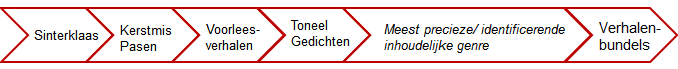 Omnibussen en koepelbeschrijvingenDelen van een koepel: hetzelfde genre krijgt een indicator 9. Fictie-omnibussen, die volgens de richtlijnen geen onderwerpsontsluiting krijgen op het niveau van het moederrecord,  krijgen in het kader van dit project wel één etiketgenre (indien van toepassing). De overige ontsluiting (extra genres en/of thema’s) blijven op het niveau van het kindrecord. Kindrecords krijgen nooit een indicator 9. Deelaanduiding bij meerdelige werkenWe geven een indicator 9 aan alle delen van reeksen of beperkt meerdelige werken die bij voorkeur in volgorde gelezen worden, of anders gezegd elk volgend deel heeft het vorige deel nodig om de betekenis volledig tot haar recht te laten komen. (vb. Harry Potter).100	|a Rowling, J.K. |4 aut245 0	|a Harry Potter en de geheime kamer |h BOEK260	|a Amsterdam |b De Harmonie |c 2006300	|a 254 p.365	|b 19,50 |c EUR490_9	|a Harry Potter |v 2521	|a 12-14534	|a Harry Potter and the chamber of secrets650_9	|a Fantasy |9 jge650	|a Toveren |9 jth650	|a Verfilmde boeken |9 jge
We nemen steeds een reeksnummers op in fictiebeschrijvingen in volgende gevallen:Altijd bij koepelreeksenAls er een nummer is en het is opportuun om in de reeks in volgorde te lezen (maar niet bij formele genummerde reeksen zoals Gottmer science fiction...)Soms nummeren we zelf, vb. bij een trilogie, vervolgverhaal…  (Het volgnummer nemen we evenwel nooit tussen rechte haken op)Niet bij prentenboeken, kijkboekjes...Veld 999InvoervormHet etiketveld 999 wordt korte tijd na opslaan van de beschrijving automatisch aangemaakt op basis van de gegevensvelden van de beschrijving.999	|b aanduiding ML, GL, audio, Dyslexie en/of taal, samen/groei	|c code genre-icoon|d verwoording genre-icoon|e deelaanduiding meerdelig werk|f Hoofdwoord|h kleur van veld b (uitgedrukt in 3 cijfers die samen een RGB-code vormen)|z Type etiketVoorbeelden GedichtenVerhalenbundels + inhoudelijk genre – geen 100Groteletterboek + genre Makkelijk lezen + genreLuisterboek, Engelstalig + genre Genre Sinterklaas + KerstmisVoorleesverhalen + genreTwee inhoudelijke genres Geen genreBijlage genres fictie jeugdmy0-2, 3-5 : alleen indicator 9 bij voorleesverhalen, gedichten, sprookjes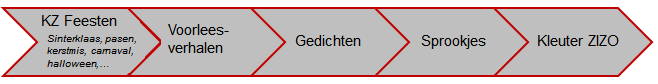 6-8, 9-11, 12-14Opmerkingen: - eerste leesboekjes (tem AVI 5) krijgen een AVI-aanduiding op de plaats van het genre-icoon.- De genres Makkelijk Lezen, Groteletterboeken, Hoorspelen en Luisterboeken en Lettertype Dyslexie krijgen nooit de tweede indicator 9. Deze informatie komt automatisch op het etiket. Eerste lezers (AVI)Eerste leesboekjes (met een AVI 0,1,2,3,4,5 // Start, M3, E3, M4, E4) worden niet met een genre-etiket verwerkt; die krijgen een AVI-aanduiding op de plaats van het genre. De catalograaf hoeft hiervoor geen indicatoren toe te kennen; de aanmaak gebeurt door het systeem.Aangeven van indicatoren kan geen kwaad: ze zullen alleen niet gebruikt worden.Er worden bij elke opslag 2 velden aangemaakt: een met ‘AVI oud’ in het subveld z ‘type’, en een met ‘AVI nieuw’ in het subveld z ‘type’. Veld 999InvoervormHet etiketveld 999 wordt korte tijd na opslaan van de beschrijving automatisch aangemaakt op basis van de gegevensvelden van de beschrijving.999	|b Aanduiding ‘groei’, ‘samen’	|c code AVI-icoon|d verwoording “1ste lezers” |e blanco|f blanco tot oplossing voor weergave meer dan 1 AVI|h kleur veld b|z Type etiketVoorbeelden AVI AVI samenleesboek Laagste AVI op etiketAVI groeiboekHoogste AVI op etiketStripverhalenNog niet in regelgevingDVD fictieNog niet in regelgevingJeugd non-fictieKleuter ZIZOVanaf juni 2014 zijn prenten ZIZO en Mini-ZIZO vervangen door één schema Kleuter ZIZO. In Kleuter ZIZO worden zowel fictie als non-fictiepublicaties voor -6-jarigen opgenomen.  Het etiketveld 999 wordt automatisch aangemaakt op basis van de gegevensvelden in Open VlaccIndicator 9Bij Kleuter ZIZO wordt geen indicator 9 toegekend.Veld 999InvoervormDe twee etiketvelden 999 worden korte tijd na opslaan van de beschrijving automatisch aangemaakt op basis van de gegevensvelden van de beschrijving.2*9-etiketveld: 999	|a code KleuterZIZO-icoon 	|b verwoording Kleuter ZIZO|d aanduiding ‘informatief’ of ‘peuter’ |e Eerste letter hoofdwoord |z Type etiket2*4-etiketveld 999	|b code KleuterZIZO-icoon|c aanduiding ‘informatief’ of ‘peuter’ |d Eerste letter hoofdwoord |z Type etiketVoorbeeld:ZIZO JeugdHet etiketveld 999 wordt automatisch aangemaakt op basis van de gegevensvelden in Open VlaccIndicator 9Bij ZIZO Jeugd wordt geen indicator 9 toegekend.Veld 999InvoervormDe twee etiketvelden 999 worden korte tijd na opslaan van de beschrijving automatisch aangemaakt op basis van de gegevensvelden van de beschrijving.Etiketveld voor liggend etiket: 999	|a code ZIZO jeugd-icoon 	|b verwoording ZIZO jeugd |d leeftijdsaanduiding  |z Type etiketEtiketveld voor staand etiket999	|a leeftijdsaanduiding  	|b verwoording ZIZO jeugd |d code ZIZO jeugd-icoon|z Type etiketVoorbeelden VormgenresSinds enige tijd kunnen non-fictierecords vormgenres krijgen. De lijst met vormgenres zijn te vinden in de genrelijsten ‘volwassen literatuur en film’ en ‘jeugd literatuur, film, muziek, games en spel’ (en in de invoerafspraken fictie volwassenen, non-fictie volwassenen en invoerafspraken fictie en non-fictie jeugd).Vormgenres krijgen in non-fictierecords nooit een indicator 9, ook niet de vormgenres ‘Gedichten’, ‘Toneelteksten’, ‘Voorleesverhalen’ of ‘Verhalenbundels’, die bij de fictie wel een indicator kunnen krijgen. Hetzelfde geldt voor het genre ‘Eerste leesboekjes’. Dit genre krijgt nooit een indicator 9. De aanduiding ‘1ste lezers’ als verwoording op het etiket verschijnt uitsluitend bij aanwezigheid van (de juiste) AVI-niveaus in het record.Voor non-fictierecords geldt dat ZIZO en SISO altijd primeren op een genre-aanduiding. VersieDatumOpmerkingen1.01.11.21.31.41.5
1.6 2.0
2.1
2.2
2.32.42.5Jan. 2012Maart 2013Juli 2013September 2013Februari 2014Mei 2014
Maart 2015 Aug 2017
Juli 2019
Februari 2020Juni 2020September 2021Mei 2023Eerste versie voor pilootproject snelboekcollecties Uitrol volwassenen fictie en non-fictieToevoegen paragraaf ‘Scope’ en interne annotatie veld 599Eerste versie paragraaf jeugd fictie / genre-literatuur 6+ tot 14+ Toevoegen paragraaf Deelaanduiding bij meerdelige werkenToevoegen paragraaf Jeugd Fictie 0-5 jaar, uitbreiding Scope met bladmuziek, toevoegen paragraaf Jeugd non-fictie Kleuter ZIZOToevoegen paragraaf Jeugd non-fictie 6+ Nieuwe doelgroepen 521Mythen, sagen en legenden in genrelijst met indicator 9
Vormgenres in non-fictie geen indicator 9Aanpassing afspraak Deelaanduiding bij meerdelige werkenVervanging Theaterteksten door Toneelteksten in genrelijst Fictie Volwassenen met indicator 9 + toevoeging Lettertype DyslexieVervanging Verhalen door Verhalenbundels in genrelijst Fictie Volwassenen, vervanging Kortverhalen door Verhalenbundels in genrelijst Fictie Jeugd, vervanging Poëizebundels door Gedichten in genrelijst Fictie VolwassenenCultuurconnectAfspraken Vlaamse standaard voor etiketten: volwassenen
Afspraken Vlaamse standaard voor etiketten: jeugd  Regelgeving thema’s Raadpleegmodule ZIZORegelgeving  trefwoorden en TrefwoordenafsprakenveldsubveldenWat?Bron?999baanduiding GLaanduiding MLaanduiding audioaanduiding Dyslexieen/of taalvge Groteletterboeken vge Makkelijk lezen245|hCD of Daisy + LDR pos6 I + vge Luisterboeken of Hoorspelenvge Lettertype Dyslexie008 pos 35-37999ccode genre-icoonGenre met indicator 9 cfr. bijlage999dverwoording genre-icoonGenre met indicator 9 cfr. bijlage999edeelaanduiding meerdelig werkDeelaanduiding veld 490 met indicator 9999fhoofdwoordVeld 100/110 of eerste titelwoord 245|a999zType etiketLDR pos6 en 008 pos 33, 245|h en 521008010215q2000 1 eng100|a Miller, Arthur |4 aut245 4|a The crucible |b a play in four acts |h BOEK260|a London |b Penguin |c 2000?490 |a Penguin twentieth-century classics521|a volwassenen650|a Heksenvervolging |9 vth650|a Historische literatuur |9 vge650|a MacCarthyisme |9 vth650|a Politieke literatuur |9 vge650_9|a Toneelteksten |9 vge650|a New England |x 17de eeuw |9 vth999|b ENGELS |c BG1030 |d toneel |f MILL |z VF 2*4008071023s2008 1 dut041|h tur100|a Hikmet, Nâzim |4 aut245 0|a Mensenlandschappen |h BOEK260|a Breda |b De Geus |c cop. 2008490|a De Geus |n Klassiek521|a volwassenen534|a Insan manzaralari650|a Politieke literatuur |9 vge650_9|a Gedichten |9 vge999|c BG1020|d gedichten|f HIKM|z VF 2*4008981201s1998 1 dut041|h eng100|a Vance, Jack |4 aut245 0|a Aanval op een stad |h BOEK260|a Amsterdam |b Meulenhoff |c 1998490|a Meulenhoff-M |n Science fiction and fantasy |v 353521|a volwassenen650_9|a Sciencefiction |9 vge650|a Verhalenbundels |9 vge999|c BG1025 |d SF |f VANC |z VF 2*4008130124s2012 1 dut040|a Open Vlacc |b dut245 0|a 8 frappante finalisten |h BOEK246 3|a Acht frappante finalisten260|a Antwerpen |b Provincie Antwerpen |c [2012]300|a 39 p. |e cd521|a volwassenen650|a Gedichten |9 vge650 9|a Verhalenbundels |9 vge700|a Crauwels, Steven |4 aut700|a Rosiers, Evi |4 aut700|a Moreau, Maren |4 aut700|a De Ridder, Greet |4 aut700|a Vanhauwaert, Maud |4 aut700|a Hama, Yunes |4 aut700|a De Graeve, Leen |4 aut700|a Foblets, Hanne |4 aut999|c BG1032 |d verhalen |f 8FRA |z VF 2*4008110411s2011 1 dut100|a Van Wageningen, Gerda |4 aut245 0|a Zilver |h GROTE LETTER260|a Abcoude |b Grote Letter Bibliotheek |c cop. 2011521|a volwassenen650|a Romans |9 vge650|a Groteletterboeken |9 vge650 9|a Streek- en familieromans |9 vge999|bGL |c BG1007 |d familie |f VANW |z VF 2*4008130122s2008 1 eng020|a 9781405842839 |9 paperback040|a Open Vlacc |b dut100|a Rollason, Jane |4 adp245 0|a Five famous fairy tales |h BOEK260|a Edinburgh |b Pearson Education |c 2008300|a IV, 41 p. |b ill. |e cd365|b 11,62 |c EUR490|a Penguin readers |n Level 2500|a Vereenvoudigde uitgave500|a Bevat MP3-bestanden521|a volwassenen650|a Makkelijk lezen |9 vge650|a Luisterboeken |9 vge650 9|a Sprookjes |9 vge999|b ML Engels |c BG1029 |d sprookjes |f ROLL |z VF 2*4008130122s2006 1 eng020|a 9788853005588 |9 paperback040|a Open Vlacc |b dut100|a Conrad, Joseph |4 aut245 0|a Heart of darkness |c Joseph Conrad ; text adaptation by James Butler ; activities by Louis Vaughan ; ill. by Gianni De Conno |h BOEK250|a Revised ed.260|a Genoa |b Black Cat |c cop. 2006300|a 111 p. |b ill. |e cd365|b 12,32 |c EUR490|a Reading & training |n Step five B2.2521|a volwassenen650|a Luisterboeken |9 vge650|a Makkelijk lezen |9 vge650|a Belgisch-Congo |9 vth650|a Novellen |9 vge650|a Verfilmde boeken |9 vge700|a Butler, James |4 adp700|a Vaughan, Louis |4 oth700|a De Conno, Gianni |4 ill999|b ML Engels |f CONR |z VF 2*4LDR00000nim a22 4500001870325400520130212164625.0008130212s2012 1 eng020|a 9781445843780040|a Open Vlacc |b dut100|a Twain, Mark |4 aut245 4|a The adventures of Tom Sawyer |h CD246 3|a Trevor White reads The adventures of Tom Sawyer260|a Bath |b AudioGO |c 2012300|a 1 cd306|a 1 hour 10 minutes365|b 4,95 |c EUR500|a Verkorte editie521|a volwassenen650|a Luisterboeken |9 vge650 9|a Avonturenromans |9 vge700|a White, Trevor |4 nrt700|a Kent, Paul |4 adp700|a Thomas, Kate |4 pro999|b audio Engels |c G1076 |d avontuur |f TWAI |z VF 2*4008110705s2011 1 dut041|a eng100|a Winterson, Jeanette |4 aut245 0|a Waarom gelukkig zijn als je normaal kunt zijn? |h BOEK260|a Amsterdam |b Contact |c 2011521|a volwassenen534|a Why be happy when you could be normal?600|a Winterson, Jeanette |9 vth650 9|a Autobiografische literatuur |9 vge650|a Adoptie |9 vth650|a Lesbische vrouwen |9 vth650|a Moeder-dochterrelatie |9 vth700|a Polman, Maarten |4 trl999|c BG1002 |d autobiografie |f WINT|z VF 2*4008120118s2009 1 dut041|h eng100|a Chevalier, Tracy |4 aut245 0|a Meisje met de parel |h BOEK260|a Amsterdam |b Muntinga |c 2009521|a volwassenen534|a Girl with the pearl earring600|a Vermeer, Johannes |t Het meisje met de parel |9 vth650|a Romans |9 vge650|a Biografische literatuur |9 vge650|a Delft |9 vth650 9|a Historische literatuur |9 vge650|a Nederland |x 17de eeuw |9 vth999|c BG1011|d historisch|f CHEV|z VF 2*4008101104s2011 1 dut041|h spa100|a Vargas Llosa, Mario |4 aut245 3|a De droom van de Ier |b roman |h BOEK260|a Amsterdam |b Meulenhoff |c cop. 2011521|a volwassenen534|a El sueño del celta600|a Casement, Roger |9 vth650 9|a Biografische literatuur |9 vge650|a Historische literatuur |9 vge650|a Koloniale tijd |9 vth650|a Belgisch-Congo |9 vth650|a Amazonegebied |9 vth650|a Paasopstand |9 vth650|a Romans |9 vge999|c BG1002|d biografie|f VARG|z VF 2*4LDR00000aam a22 4500008110302s2011 1 dut041|h eng245 0|a Lang leve de liefde |b omnibus |h BOEK260|a Vianen |b The House of Books |c 2011521|a volwassenen650 9|a Romantische literatuur |9 vge999|c BG1023|d romantiek|f LANG |z VF 2*4008110607s2011 1 dut040|a Open Vlacc |b dut041|h eng100|a Small, Bertrice |4 aut245 0|a Rosamund |h BOEK300|a P. 11-369521|a volwassenen534|a Rosamund650|a Romantische literatuur |9 vge650|a Romans |9 vge700|a Visser, Toby |4 trlLKR|a UP |b 008019674 |l VLC01 |r 773 |n Lang leve de liefde |s 1 |m Rosamund / Small, BertriceLDR00000aam a22 45000018391128008120316s2012 1 dut041|h eng100|a James, E.L. |4 aut245 0|a Vijftig tinten grijs |h BOEK246 3|a 50 tinten grijs260|a Amsterdam |b Prometheus |c 2012490_9|aVijftig tinten trilogie |v1521|a volwassenen534|a Fifty shades of grey650 9|a Erotische literatuur |9 vge650|a Romans |9 vge999|c BG1006 |d erotiek |e 1 |f JAME |z Type VF 2*4008130104s2013 1 dut100|a Waterdrinker, Pieter |4 aut245 0|a Lenins balsem |h BOEK250|a 1260|a Amsterdam |b Prometheus |c 2013521|a volwassenen650|a Rusland |x 1990- |9 vth650|a Moskou |9 vth650|a Bedrog |9 vth650|a Romans |9 vge999|f WATE |z VF 2*4vlacc-vge-genreverwoordingcode icoonAutobiografische literatuurautobiografieBG1002AvonturenromansavontuurBG1076Biografische literatuurbiografieBG1002ChicklitchicklitBG1074DetectivesdetectiveBG1003DierenverhalendierenBG1004DoktersromansdoktersBG1005Erotische literatuurerotiekBG1006Essays (*2)essaysBG1032FantasyfantasyBG1091Gedichten (*1)gedichtenBG1020GriezelliteratuurgriezelBG1009Historische literatuurhistorischBG1011Humoristische literatuurhumorBG1012Mythen, sagen en legendesmythenBG1094OorlogsliteratuuroorlogBG1016Politieke literatuurpolitiekBG1018Psychologische literatuurpsychologieBG1021ReisverhalenreisverhaalBG1022Romantische literatuurromantiekBG1023SciencefictionSFBG1025Sociale literatuursociaalBG1018SpionageromansspionageBG1072SprookjessprookjesBG1029Streek- en familieromansfamilieBG1007ToekomstromanstoekomstBG1096Toneelteksten (*1)toneelBG1030ThrillersthrillerBG1001Utopische/Dystopische literatuurdystopischBG1096Verhalenbundels (*2)verhalenBG1032WaargebeurdwaargebeurdBG1034WesternswesternBG1035veldsubveldWat?Bron?999aplank693_2 |y (plank)999brug693_2 |z (rug)Indicator 9 bij 1XX, 6XX of 7XX (AZ)693-2 |y (plank) (AZ)manueel invullen (AZ)999ckast 693|9 eerste 2 posities 999dJaar van uitgave008 pos 7-10999eDeelaanduiding meerdelig werkDeelaanduiding veld 490 met indicator 9999fhoofdwoordVeld 100/110 of eerste titelwoord 245|a999zType etiket008 pos33 en 245|h en 521 LDR pos 6008130104s2013 0 dut020|a 9789461300959 |9 paperback084|a 752096|9 644 |a Tentoonstellingscatalogus100|a Sellink, Manfred |4 aut245 0|a Luc Tuymans |b grafisch werk 1989-2012 |h BOEK260|a [Plaats van uitgave niet vastgesteld] |b Ludion |c 2013521|a volwassenen600 9|a Tuymans, Luc |9 vtr693 2|y Beeldende kunstenaars |z Beeldende kunstenaars |9 BKBSAZ |a Kunst |x Beeldende kunst700|a Simoens, Tommy |4 aut999|a Beeldende kunstenaars |b Tuymans |c BK |d 2013 |f SELL |z VN ZIZO 2*9999|b Tuymans |c 752 |d 2013 |f SELL |z VN SISO 2*9008130121s2011 0 fre084|9 Frans |a 855.6100|a Goffin, Joël |4 aut245 3|a Le secret de Bruges-la-Morte |h BOEK260|a Braine-l'Alleud |b Goffin |c 2011521|a volwassenen600 9|a Rodenbach, Georges |t Bruges-la-morte |9 vtr693 2|9 LISCAZ |a Kunst |x Literatuur |y Schrijvers |z Schrijvers999|a Schrijvers |b Rodenbach |c LI |d 2011 |f GOFF |z VN ZIZO 2*9999|a Frans |b Rodenbach |c 855.6 |d 2011 |f GOFF |z VN SISO 2*9008130107s2012 0 dut084|9 Rusland |a 707.8100|a Esche, Charles |4 aut245 0|a El Lissitzky, Ilja en Emilia Kabakov |h BOEK260|a Eindhoven |b Van Abbemuseum |c cop. 2012521|a volwassenen600 9|a Lissitzky, El |9 vtr600|a Kabakov, Ilya |9 vtr600|a Kabakov, Emilia |9 vtr693 2|9 BKBSAZ |a Kunst |x Beeldende kunst |y Beeldende kunstenaars |z Beeldende kunstenaars700|a Groys, Boris |4 aut700|a Milner, John |4 aut700|a Vidokle, Anton |4 aut999|a Beeldende kunstenaars |b Lissitzky |c BK |d 2012 |f ESCH |z VN ZIZO 2*9999|a Rusland |b Lissitzky |c 707.8 |d 2012 |f ESCH |z VN SISO 2*9008130207s2012 0 eng084|9 Italië |a 629.63100 9|a Lawson, Nigella |4 aut245 0|a Nigellissima |b instant Italian inspiration |h BOEK260|a London |b Chatto & Windus |c 2012521|a volwassenen650|a Gerechten |x Italië |9 vtr693 2|9 EDBKAZ |a Dagelijks leven |x Eten - Drinken |y Beroemde koks |z Beroemde koks700|a Tinslay, Petrina |4 pht999|a Beroemde koks |b Lawson |c ED |d 2012 |f LAWS |z VN ZIZO 2*9999|a Italië |b Lawson |c 629.63 |d 2012 |f LAWS |z VN SISO 2*9008110622s2011 0 dut084|a 153.2100_9|a Jaspers, Karl |4 aut245 0|a Socrates, Boeddha, Confucius, Jezus |b de maatgevende mensen |h BOEK250|a 3260|a Utrecht |b Bijleveld |c 2011521|a volwassenen534|a Die massgebenden Menschen600|a Socrates |9 vtr600|a Boeddha |9 vtr600|a Confucius |9 vtr600|a Christus |9 vtr693 2|9 FIFSAZ |a Levensvisies |x Filosofie |y Filosofen |z Filosofen999|a Filosofie |b Jaspers|c FI|d 2011 |f JASP |z VN ZIZO 2*9999|b Jaspers |c 153.2 |d 2011 |f JASP |z VN SISO 2*9008130128s2013 0 eng084|9 Ierland |a 707.9096|9 640 |a Kunst algemeen100|a Cass, Brian |4 edt245 0|a Changing states |b contemporary Irish art & Francis Bacon's studio |h BOEK260|a Brussel |b Paleis voor Schone Kunsten |c 2013521|a volwassenen600|a Bacon, Francis |d 1909-1992 |9 vtr650|a Kunst |x Ierland |x 2000- |9 vtr693 2|9 KULAAZ |a Kunst |x Kunst |y Landen |z Landen700|a Kennedy, Christina |4 edt999|a Landen |b MANUEEL INVULLEN |c KU |d 2013 |f CASS |z VN ZIZO 2*9999|a Ierland |c 707.9 |d 2013 |f CASS |z VN SISO 2*9008120807s2012 0 dut084|9 Antwerpen Antwerpen |a 938.1096|9 693 |a Regionale en stadsgeschiedenis100|a Geluyckens, Lou |4 aut245 3|a De vergeten kronieken van Tstadt |n Deel I |p De opkomst van Hendrik Conscience |h BOEK260|a Damme |b Zorro |c 2012521|a volwassenen650|a Antwerpen (stad) |x geschiedenis |9 vtr693 2|9 GESTAZ |a Geschiedenis |x Geschiedenis |y Streekgeschiedenis |z Streekgeschiedenis999|a Streekgeschiedenis |b MANUEEL INVULLEN |c GE|d 2012 |f GELU |z VN ZIZO999|a Antwerpen Antwerpen |c 938.1 |f GELU |z VN SISO 2*9Personen1 OW/creator1-3 OW>3 OW zonder samenhang of geen primair OWActeurs - RegisseursFTARAZInd 9Ind 9 bij primair OWGeen ind > plank=rugArchitectenARAZAZInd 9Ind 9 bij primair OWGeen ind > plank=rugBeeldende kunstenaarsBKBSAZInd 9Ind 9 bij primair OWGeen ind > plank=rugBeroemde koksEDBKAZInd 9Ind 9 bij primair OW of NaamGeen ind > plank=rugComponisten - UitvoerdersMUCUAZInd 9Ind 9 bij primair OWGeen ind > plank=rugFilosofenFIFSAZInd 9Ind 9 bij primair OW of NaamGeen ind > plank=rugFotografenFVFGAZInd 9Ind 9 bij primair OWGeen ind > plank=rugOntwerpersKLONAZInd 9Ind 9 bij primair OWGeen ind > plank=rugPsychologenPSPYAZInd 9Ind 9 bij primair OWGeen ind > plank=rugSchrijversLISCAZInd 9Ind 9 bij primair OWGeen ind > plank=rugZangers - GroepenMUZGAZInd 9Ind 9 bij primair OWGeen ind > plank=rugBegrippen1 OW/creator1-3 OW>3 OW zonder samenhang of geen primair OWFilms AZFTFIAZGeen indicator|b MANUEEL INVULLENGeen indicator|b MANUEEL INVULLENGeen indicator|b MANUEEL INVULLENInstrumenten - orkestMUIOAZInd 9Ind 9 bij primair OWGeen ind > plank=rugInstrumenten bespelenMMIBAZInd 9Ind 9 bij primair OWGeen ind > plank=rugLanden (geschiedenis)GELAAZGeen indicator|b 084$a indien aanwezig
anders: |b MANUEEL INVULLENGeen indicator|b 084$a indien aanwezig
anders: |b MANUEEL INVULLENGeen indicator|b 084$a indien aanwezig
anders: |b MANUEEL INVULLENLanden (kunst)KULAAZGeen indicator|b MANUEEL INVULLENGeen indicator|b MANUEEL INVULLENGeen indicator|b MANUEEL INVULLENSoftwareCOSOAZInd 9Ind 9 bij primair OWGeen ind > plank=rugSongbooksMMSOAZGeen indicator|b MANUEEL INVULLENGeen indicator|b MANUEEL INVULLENGeen indicator|b MANUEEL INVULLENStreekgeschiedenisGESTAZGeen indicator|b MANUEEL INVULLENGeen indicator|b MANUEEL INVULLENGeen indicator|b MANUEEL INVULLEN008130124s2012 0 dut041|h lat084|a 153.3096|9 730 |a Filosofie algemeen100_9|a Seneca, Lucius Annaeus |4 aut245 0|a Gelukkig leven |c Lucius Anaeus Seneca ; vert., aantekeningen en nawoord Tjitte H. Janssen |h BOEK260|a Amsterdam |b Boom |c 2012521|a volwassenen693 2|9 FIFSAZ |a Levensvisies |x Filosofie |y Filosofen |z Filosofen700|a Janssen, Tjitte H. |4 trl999|a Filosofen |b Seneca |c FI |d 2012 |f SENE |z VN ZIZO 2*9999|b Seneca |c 153.3 |d 2012 |f SENE |z VN SISO 2*900520130206163837.0008130131s2013 0 dut020|a 9789047518112 |9 paperback041|h eng084|9 Portugal |a 996.3100|a Boulton, Susie |4 aut245 0|a Lissabon |c Susie Boulton, Clive Gilbert, Peter Gilbert ... [et al.] |h BOEK260|a Houten |b Van Reemst |c 2013521|a volwassenen534|a Lisbon650|a Lissabon |x reisgidsen |9 vtr693 2|9 LAPOLI |a Landen |x Landen |y Portugal |z Lissabon700|a Gilbert, Clive |4 aut700|a Gilbert, Peter |4 aut999|a Portugal |b Lissabon |c LA |d 2013 |f BOUL |z VN ZIZO 2*9999|a Portugal |c 996.3 |d 2013 |f BOUL |z VN SISO 2*9008111124s2012 1 dut020|a 9789002247279 |9 hardback035|a 9789002247279035|a BBA000061257040|a BoekenBank |b dut |c Open Vlacc096|9 275 |a Rijmpjes, versjes, liedjes100|a Vermeersch, Pascal |4 ill245 0|a Versjes- en rijmpjesboek |h BOEK250|a 1260|a Antwerpen |b Standaard |c 2012300|a 94 p. |b ill.365|b 14.95 |c EUR490|a Kaatje521|a 3-5650 9|a Gedichten |9 jge700|a Vercammen, Anna |4 aut700|a Wagemans, Anke |4 aut700|a Dumon, Inge |4 aut700|a Van Aar, Hetty |4 aut999| c BG1020 |d gedichten | f VERM | h 3+ | z JF leesboeken 2*4008051013s2006 1 dut020|a 90-269-1672-8040|a VLACC I |b dut |c Open Vlacc100|a Van Dam, Arend |4 aut245 0|a Ik ben al vijf |c Arend van Dam ; met ill. van Pauline Oud |h BOEK260|a Houten |b Van Holkema & Warendorf |c cop. 2006300|a 47 p. |b ill.365|b 8,95 |c EUR521|a 3-5650|a Gedichten |9 jge650 9|a Voorleesverhalen |9 jge700|a Oud, Pauline |4 ill999|c BG1033 |d voorlezen |f VAND |h 3+ |z JF leesboeken 2*4008120301s2012 1 dut020|a 9789025750749 |9 hardback035|a 9789025750749035|a BBA000066952040|a BoekenBank |b dut |c Open Vlacc096|9 273 |a Prentenboeken (< 6 jaar)100|a Van Os, Erik |4 aut245 0|a Nog 13 nachtjes wakker liggen dan is het sinterklaas |h BOEK260|a Haarlem |b Gottmer/Becht |c cop. 2012300|a 52 p. |b ill. |e cd365|b 17,95 |c EUR490|a Gottmer-prentenboek521|a 3-5650|a Voorleesverhalen |9 jge650|a Gedichten |9 jge650|a Liedjes |9 jge650|a Sinterklaas |9 jge693 3|9 KZSIN |a Feesten |x Feesten |y Sinterklaas700|a Van Lieshout, Elle |4 aut700|a Spee, Gitte |4 ill999|a KZSIN |b Sinterklaas |e V |z Kleuter ZIZO 2*9999|b KZSIN |d V |z Kleuter ZIZO 2*4 veldsubveldenWat?Bron?999baanduiding GLaanduiding MLaanduiding audioaanduiding Dyslexieen/of taaljge Groteletterboeken jge Makkelijk lezen245|hCD of Daisy + LDR pos6 I + jge Luisterboeken of Hoorspelenjge Lettertype Dyslexie008 pos 35-37999ccode genre-icoonGenre met indicator 9 cfr. bijlage 999dverwoording genre-icoonGenre met indicator 9 cfr. bijlage999edeelaanduiding meerdelig werkDeelaanduiding veld 490 met indicator 9999fhoofdwoordVeld 100/110 of eerste titelwoord 245|a999hKleur veld bVeld 521999zType etiketLDR pos6 en 008 pos 33, 245|h en 521008130425s2013 1 dut020|a 9789048429189 |9 paperback035|a 9789048429189035|a BBA000100979040|a BoekenBank |b dut |c Open Vlacc096|9 275 |a Rijmpjes, versjes, liedjes100|a Terpstra, Kitty |4 aut245 4|a Het kikkertje en de reiger en andere kinderversjes |h BOEK260|a Zoetermeer |b Free Musketeers |c 2013300|a 54 p. |b ill.365|b 14,95 |c EUR521|a 6-8650_9|a Gedichten |9 jge650|a Humor |9 jge999| c BG1020 |d gedichten | f TERP | h 255,255,0 | z JF leesboeken 2*4008130330s2012 1 dut020|a 9781409556015 |9 hardback035|a 9781409556015035|a BBA000099932040|a BoekenBank |b dut |c Open Vlacc041|h eng096|9 277 |a Verhalen en sprookjes245 0|a Verhalen voor echte jongens |h BOEK260|a Mechelen |b Baeckens Books |c cop. 2012300|a 352 p. |b ill.365|b 14.95 |c EUR521|a 6-8534|a Stories for boys650|a Verhalenbundels |9 jge650_9|a Avonturenverhalen |9 jge700|a Lalonde, Tom |4 ccp999| c BG1076 |d avontuur | f VERH | h 255,255,0 | z JF leesboeken 2*4008120824s2012 1 dut020|a 9789046308356 |9 hardback040|a Open Vlacc |b dut096|9 283 |a Fictie 10-12 jaar100|a Van de Coolwijk, Marion |4 aut245 0|a Meiden zijn gek... op sterren |h GROTE LETTER260|a Leidschendam |b Xl |c 2012300|a 128 p.365|b 34.95 |c EUR490|a Meiden zijn gek ... |v 5521|a 9-11650|a Groteletterboeken |9 jge650_9|a Chicklit |9 jge650|a Optreden |9 jth650|a Vriendschap |9 jth999| c BG1074 |d chicklit | f VAND | h 255,60,20 | z JF leesboeken 2*4008130612s2013 1 dut020|a 9789086961719 |9 paperback035|a 9789086961719035|a BBA000102969040|a BoekenBank |b dut |c Open Vlacc096|9 286 |a Moeilijk lezen100|a Van Rijn, Linda |4 aut245 0|a Last minute |h BOEK250|a 1260|a Amsterdam |b Eenvoudig Communiceren |c cop. 2013300|a 143 p.365|b 11,84 |c EUR490|a Misdadig490|a Lezen voor iedereen521|a 12-14650|a Makkelijk lezen |9 jge650_9|a Thrillers |9 jge700|a Schuurman, Ida |4 adp999| c BG1001 |d thrillers | f VANR | h 160,160,160 | z JF leesboeken 2*4LDR00000nam a22 4500001846489900520130313134110.0008120607s2010 1 eng020|a 9788853605139 |9 paperback040|a Open Vlacc |b dut100|a Dickens, Charles |4 aut245 0|a Oliver Twist |h BOEK260|a Recanati |b Eli |c 2010300|a 79 p. |b ill. |e cd365|b 9,80 |c EUR490|a Teen Eli readers |n Stage 1 |p A1500|a Geannoteerde en vereenvoudigde uitgave500|a 600 kernwoorden521|a 12-14650|a Makkelijk lezen |9 jge650|a Engeland |x 19de eeuw |9 jth650|a Armoede |9 jth650|a Weeskinderen |9 jth650_9 |a Historische verhalen |9 jge650|a Luisterboeken |9 jge650|a Verfilmde boeken |9 jge700|a Celija, Maja |4 ill700|a Gudgeon, Sarah |4 adp999| c BG1011 |d historisch | f DICK | h 110,210,55 | z JF leesboeken 2*4008051130s2005 1 dut020|a 90-276-6287-8040|a VLACC I |b dut090|a AVI 6100|a Oldenhave, Mirjam |4 aut245 3|a De briefjespiet / Mirjam Oldenhave ; tek. van Kees de Boer. Kerst met de Kibbels / Lieneke Dijkzeul ; tek. van Alice Hoogstad |h BOEK260|a Tilburg |b Zwijsen |c 2005300|a [82] p. |b ill.365|b 7,95 |c EUR490|a Sint en Kerst dubbelboek490|a Zwijsen thuis500|a Keerdruk521|a 6-8650|a Kerstmis |9 jge650_9 |a Sinterklaas |9 jge700|a De Boer, Kees |4 ill700|a Dijkzeul, Lieneke |4 aut700|a Hoogstad, Alice |4 ill999| c BG1026 |d sinterklaas | f OLDE | h 255,255,0 | z JF leesboeken 2*4008111003s2011 1 dut020|a 9789060386675 |9 hardback040|a Open Vlacc |b dut041|h ger096|9 282 |a Fictie 7-9 jaar100|a Rutishauser, Beatrice |4 aut245 0|a Lokiloko en de opdracht van de koning |h BOEK260|a Zeist |b Christofoor |c 2011300|a 95 p. |b ill.365|b 14,90 |c EUR521|a 6-8534|a Lokiloko und seine königliche Aufgabe650|a Avonturenverhalen |9 jge650|a Sprookjesfiguren |9 jth650_9|a Voorleesverhalen |9 jge700|a Janssen, Corri |4 ill999| c BG1033 |d voorlezen | f RUTI | h 255,255,0 | z JF leesboeken 2*4008110705s2011 1 dut020|a 9789025859138 |9 paperback035|a 9789025859138035|a BBA000051835040|a BoekenBank |b dut |c Open Vlacc096|9 283 |a Fictie 10-12 jaar100|a Rood, Lydia |4 aut240 0|a Marikes vijfde geheim245 0|a Kus me kus me niet |h BOEK260|a Amsterdam |b Leopold |c 2011300|a 445 p.365|b 12.50 |c EUR521|a 12-14650_9|a Chicklit |9 jge650|a Geheimen |9 jth650|a Schoolleven |9 jth650|a Verliefd zijn |9 jth650|a Liefdesverhalen |9 jge999| c BG1023 |d chicklit | f ROOD | h 110,210,55 | z JF leesboeken 2*4001873230600520130704222040.0008130310s2013 1 dut020|a 9789461850393 |9 hardback035|a 9789461850393035|a BBA000098556040|a BoekenBank |b dut |c Open Vlacc096|9 280 |a Fictie kinder- en jeugdboeken algemeen100|a Welzijn, Merlien |4 aut245 0|a Mijn moeder heeft een date |h BOEK260|a Leersum |b Village |c 2013300|a 157 p.365|b 12.50 |c EUR490|a Very important puber |v 3521|a 12-14650|a Echtscheiding |9 jth650|a Vriendschap |9 jth999F WELZ | | h 110,210,55 | z JF leesboeken 2*4Vlacc jge verwoordingAutobiografieënautobiografieBG1002AvonturenverhalenavontuurBG1076ChicklitchicklitBG1074DetectivesdetectiveBG1003DierenverhalendierenBG1004FantasieverhalenfantasieBG1093Fantasy fantasyBG1091GedichtengedichtenBG1020GriezelverhalengriezelBG1009Historische verhalenhistorischBG1011HumorhumorBG1012KerstmiskerstmisBG1013LiefdesverhalenliefdeBG1023Mythen, sagen en legendenmythenBG1094OorlogsverhalenoorlogBG1016PaardenverhalenpaardenBG1017Pasen pasenBG1019ReisverhalenreizenBG1022SciencefictionSFBG1025Sinterklaas sinterklaasBG1026SportverhalensportBG1028Sprookjes sprookjesBG1029ThrillersthrillerBG1001ToekomstvehalentoekomstBG1096ToneeltekstentoneelBG1030Utopische/Dystopische verhalendystopischBG1096VerhalenbundelsverhalenBG1032VoorleesverhalenvoorlezenBG1033Waargebeurde verhalenwaargebeurdBG1034WesternswesternBG1035ZeeverhalenzeeverhaalBG1036008008130527s2013 1 dut020|a 9789058387561 |9 hardback|a 9789058387561 |9 hardback040|a Open Vlacc |b dut|a Open Vlacc |b dut090|a AVI 1|a AVI 1090|a AVI-M3|a AVI-M3096|9 287 |a Leren lezen|9 287 |a Leren lezen100|a Wille, Riet |4 aut|a Wille, Riet |4 aut245 4|a Het uur bij Tuur |h BOEK|a Het uur bij Tuur |h BOEK260|a Wielsbeke |b De Eenhoorn |c 2013|a Wielsbeke |b De Eenhoorn |c 2013300|a [28] p. |b ill.|a [28] p. |b ill.365|b 14.95 |c EUR|b 14.95 |c EUR521|a 6-8|a 6-8520|a Tuur vangt zijn buurjongen op als zijn ouders werken. Hij kookt voor hem, leest hem voor en ze spelen spelletjes.|a Tuur vangt zijn buurjongen op als zijn ouders werken. Hij kookt voor hem, leest hem voor en ze spelen spelletjes.650|a Eerste leesboekjes |9 jge|a Eerste leesboekjes |9 jge650|a Buren |9 jth|a Buren |9 jth650|a Vriendschap |9 jth|a Vriendschap |9 jth700|a Daenen, Frank |4 ill|a Daenen, Frank |4 ill999| c BG1046 |d 1ste lezers | f WILL | h 255,255,0 | z JF AVI oud 2*4| c BG1046 |d 1ste lezers | f WILL | h 255,255,0 | z JF AVI oud 2*4999| c BG1080 |d 1ste lezers | f WILL | h 255,255,0 | z JF AVI nieuw 2*4| c BG1080 |d 1ste lezers | f WILL | h 255,255,0 | z JF AVI nieuw 2*4008121120s2012 1 dut020|a 9789048711826 |9 hardback040|a Open Vlacc |b dut090|a AVI-Start090|a AVI 1090|a AVI-E3090|a AVI 3096|9 287 |a Leren lezen100|a Wille, Riet |4 aut245 0|a Nel gaat naar oom Tim |h BOEK260|a Tilburg |b Zwijsen |c 2012300|a 43 p. |b ill.365|b 11 |c EUR490|a Samenlezers521|a 6-8650|a Fantaseren |9 jth650|a Logeren |9 jth650|a Samenleesboeken |9 jge650|a Eerste leesboekjes |9 jge700|a Meirink, Tineke |4 ill999| c BG1046 |d 1ste lezers | f WILL | h 255,255,0 | z JF AVI oud 2*4999| c BG1079 |d 1ste lezers | f WILL | h 255,255,0 | z JF AVI nieuw 2*4008120320s2012 1 dut020|a 9789401402040 |9 paperback035|a 9789401402040035|a BBA000068776040|a BoekenBank |b dut |c Open Vlacc090|a AVI 1090|a AVI 2090|a AVI 3090|a AVI-Start090|a AVI-M3090|a AVI-E3096|9 282 |a Fictie 7-9 jaar100|a Vanden Heede, Sylvia |4 aut245 4|a Het tweede dikke boek van Vos en Haas |h BOEK260|a Tielt |b Lannoo |c 2012300|a 297 p. |b ill.365|b 24.99 |c EUR520|a In het eerste deel zoeken Haas en Uil naar Vos, die een koekoek najaagt. In het tweede deel verhuizen Piep, Tok en Iek en pikt Pluim het kippenhok in. In het derde deel verjaart Haas, komen Rob en Meermin op bezoek en zoekt Ever een liefje.521|a 6-8700|a Thé Tjong-Khing |4 ill999| c BG1048 |d 1ste lezers | f WILL | h 255,255,0 | z JF AVI oud 2*4999| c BG1081 |d 1ste lezers | f WILL | h 255,255,0 | z JF AVI nieuw 2*400520160324164331.0008120529s2012 1 dut020|a 9789085605126 |9 hardback040|a Open Vlacc |b dut096|9 273 |a Prentenboeken (< 6 jaar)096|9 275 |a Rijmpjes, versjes, liedjes100|a Wever, Hinke |4 aut245 0|a Kriebel kriebel snorrebaard |b dierenliedjes met korte verhalen, maskers, kleurplaten en muzieknotatie |c tekst en ill. Hinke Wever ; muziek Bart Noorman |h BOEK250|a 3260|a Amsterdam |b Niño |c 2012300|a 55 p. |b ill. |e cd met cd-rom deel365|b 17,50 |c EUR521|a 3-5650|a Dieren |9 jth650|a Liedjes |9 jge693 3|9 KZLIE |a Vrije Tijd |x Muziek |y Liedjes700|a Noorman, Bart |4 mus999|a KZLIE |b Liedjes |e W |z Kleuter ZIZO 2*9999|b KZLIE |d W |z Kleuter ZIZO 2*4020|a 9789001812911 |9 paperback040|a Open Vlacc |b dut084|a 596.1100|a Van den Akker, William |4 aut245 0|a Nieuwe dieren in Nederland |h BOEK250|a 1260|a Groningen |b Noordhoff |c 2013300|a 23 p. |b ill.365|b 11,50 |c EUR490|a Informatie |n Kroon |v 363521|a 9-11650|a Dieren |9 jtr693 0|9 NADIE |a NATUUR - PLANTEN - DIEREN |x Dieren999|a NADIE |b Dieren |i 9-11 |z JN liggend 2*9999|b Dieren |c NADIE |g 9-11 |z JN staand 2*9